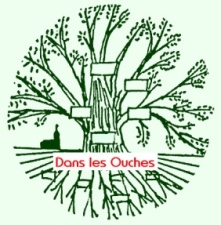   Dans les OuchesProgramme d’activités 2017  Salle des Fêtes de Bazoches les Gallerandes  Dans les OuchesProgramme d’activités 2017  Salle des Fêtes de Bazoches les Gallerandes  Dans les OuchesProgramme d’activités 2017  Salle des Fêtes de Bazoches les Gallerandes  Dans les OuchesProgramme d’activités 2017  Salle des Fêtes de Bazoches les Gallerandes26  FEVRIER 2017  -  14 h3026  FEVRIER 2017  -  14 h3026  FEVRIER 2017  -  14 h3026  FEVRIER 2017  -  14 h3026  FEVRIER 2017  -  14 h30 14 h 30 : Assemblée générale 15 h :     Conférence d’André BRACK
     Directeur de recherches honoraire au CNRS d’Orléans
               Sommes-nous seuls dans l’univers ? 14 h 30 : Assemblée générale 15 h :     Conférence d’André BRACK
     Directeur de recherches honoraire au CNRS d’Orléans
               Sommes-nous seuls dans l’univers ? 14 h 30 : Assemblée générale 15 h :     Conférence d’André BRACK
     Directeur de recherches honoraire au CNRS d’Orléans
               Sommes-nous seuls dans l’univers ? 14 h 30 : Assemblée générale 15 h :     Conférence d’André BRACK
     Directeur de recherches honoraire au CNRS d’Orléans
               Sommes-nous seuls dans l’univers ?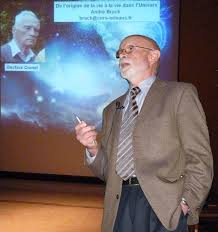 8 AVRIL  (14 h- 18 h)  &  9 AVRIL 2017 (10 h-18h)8 AVRIL  (14 h- 18 h)  &  9 AVRIL 2017 (10 h-18h)8 AVRIL  (14 h- 18 h)  &  9 AVRIL 2017 (10 h-18h)8 AVRIL  (14 h- 18 h)  &  9 AVRIL 2017 (10 h-18h)8 AVRIL  (14 h- 18 h)  &  9 AVRIL 2017 (10 h-18h) Généal’expo   .   Exposition d’arbres généalogiques
              dont quelques artistes Loirétains.   Participation du Loiret Généalogique et  
    autres associations : Généalogie en Corrèze (19)                 Ass. Généalogique de Brie-Comte Robert (77)                Club Généalogique de l’Artois (62).   Présence de professionnels Exposition    Présentée par le Club Généalogique de l’Artois :
              L’héraldique et la généalogie
                Nos ancêtres du Québec Généal’expo   .   Exposition d’arbres généalogiques
              dont quelques artistes Loirétains.   Participation du Loiret Généalogique et  
    autres associations : Généalogie en Corrèze (19)                 Ass. Généalogique de Brie-Comte Robert (77)                Club Généalogique de l’Artois (62).   Présence de professionnels Exposition    Présentée par le Club Généalogique de l’Artois :
              L’héraldique et la généalogie
                Nos ancêtres du Québec Généal’expo   .   Exposition d’arbres généalogiques
              dont quelques artistes Loirétains.   Participation du Loiret Généalogique et  
    autres associations : Généalogie en Corrèze (19)                 Ass. Généalogique de Brie-Comte Robert (77)                Club Généalogique de l’Artois (62).   Présence de professionnels Exposition    Présentée par le Club Généalogique de l’Artois :
              L’héraldique et la généalogie
                Nos ancêtres du Québec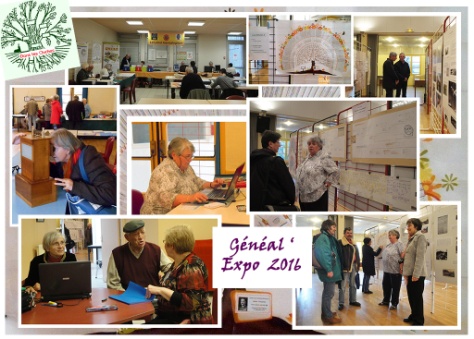 1er au 8 OCTOBRE 2017    1er au 8 OCTOBRE 2017    1er au 8 OCTOBRE 2017    1er au 8 OCTOBRE 2017    1er au 8 OCTOBRE 2017      
  Exposition             Louis-Joseph SOULAS  (1905-1954)
                           peintre graveur 
             (Le collège de Bazoches porte son nom)
  Vernissage le dimanche 1er octobre à 17 h.
   Exposition réservée aux scolaires 
           du lundi 3 au vendredi 6 octobre   Exposition  ouverte au public 
          de 10 à 12 h & 14 h à 18 h 
     les samedi 7 et dimanche 8 octobre  Conférence  le dimanche 8 octobre à 14 h 30
          par Christiane NOIREAU
Maître de conférences Université J. Verne Amiens   L.J. Soulas, mémoire d’une terre gravée
  
  Exposition             Louis-Joseph SOULAS  (1905-1954)
                           peintre graveur 
             (Le collège de Bazoches porte son nom)
  Vernissage le dimanche 1er octobre à 17 h.
   Exposition réservée aux scolaires 
           du lundi 3 au vendredi 6 octobre   Exposition  ouverte au public 
          de 10 à 12 h & 14 h à 18 h 
     les samedi 7 et dimanche 8 octobre  Conférence  le dimanche 8 octobre à 14 h 30
          par Christiane NOIREAU
Maître de conférences Université J. Verne Amiens   L.J. Soulas, mémoire d’une terre gravée
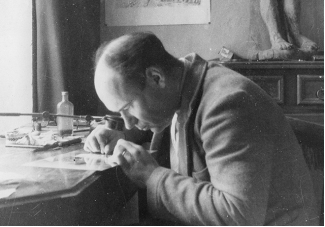 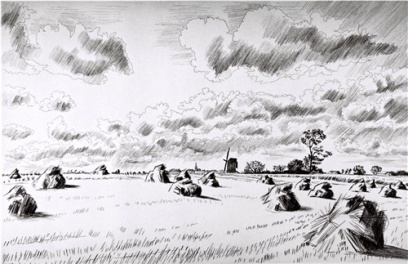 